Publicado en  el 24/01/2017 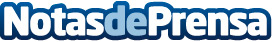 El Ministerio de Fomento ha anunciado cuáles son los compromisos fundamentales para esta Legislatura Las líneas generales del Departamento tienen como intención desarrollar un sistema de transporte orientado al ciudadano y basado en la movilidad además de garantizar los servicios públicos necesarios y las infraestructurasDatos de contacto:Nota de prensa publicada en: https://www.notasdeprensa.es/el-ministerio-de-fomento-ha-anunciado-cuales_1 Categorias: Sociedad Ecología E-Commerce Ciberseguridad Construcción y Materiales http://www.notasdeprensa.es